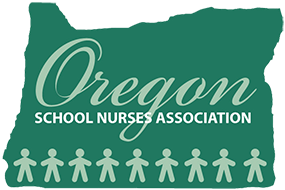 Supporting the health and educational success of children and youth…2018 Oregon School Nurse or School Nurse Administrator of the YearNomination FormInstructions: Complete this form and provide at least 3 letters of recommendation, along with any supporting documents, and send to Tami Pike, OSNA Vice President, at tpike.osna@gmail.com. Letters of recommendation may come from a student, staff member, parent, or community member who has had a significant, impactful experience with the nominee. All documents must be received by Friday, January 117, 2020.Name of nominee: ___________________________________________________________________________________ Is the nominee a Registered Nurse (RN)? (required) ________________________________________________Is the nominee an active member of NASN/OSNA*? (required) _____________________________________Employer’s name: ___________________________________________________________________________________Employer’s  address: ________________________________________________________________________________Supervisor’s name: ___________________________________________________________________________________Supervisor’s phone: _________________________________________________________________________________Nominee’s work phone: ____________________________________________________________________________Nominee’s home phone: ____________________________________________________________________________Nominee’s work email: _____________________________________________________________________________Present position: _____________________________________________________________________________________Number of years in present position: ______________________________________________________________Number of years in school nursing: ________________________________________________________________Grade levels served in present position: ___________________________________________________________Total number of students served in present position: ____________________________________________Nomination submitted by:	 (print)  _________________________________________________________________Date submitted: ____________	(signature)________________________________________________________________Nominator’s phone number: ____________________________________________________________________The decision of the Selection Committee is final and not open to appeal.**The School Nurse of the Year award will be presented to the nurse at our Spring OSNA Conference on Thursday, April 18, 2019. 